Pictures for ScienceThe following pictures each represent one of the numbered concepts from the Science Summer Reading text. The order of the pictures below is random. Use the reading text to determine which picture matches each concept, then write the number (found in green ink) in the top left corner of the picture.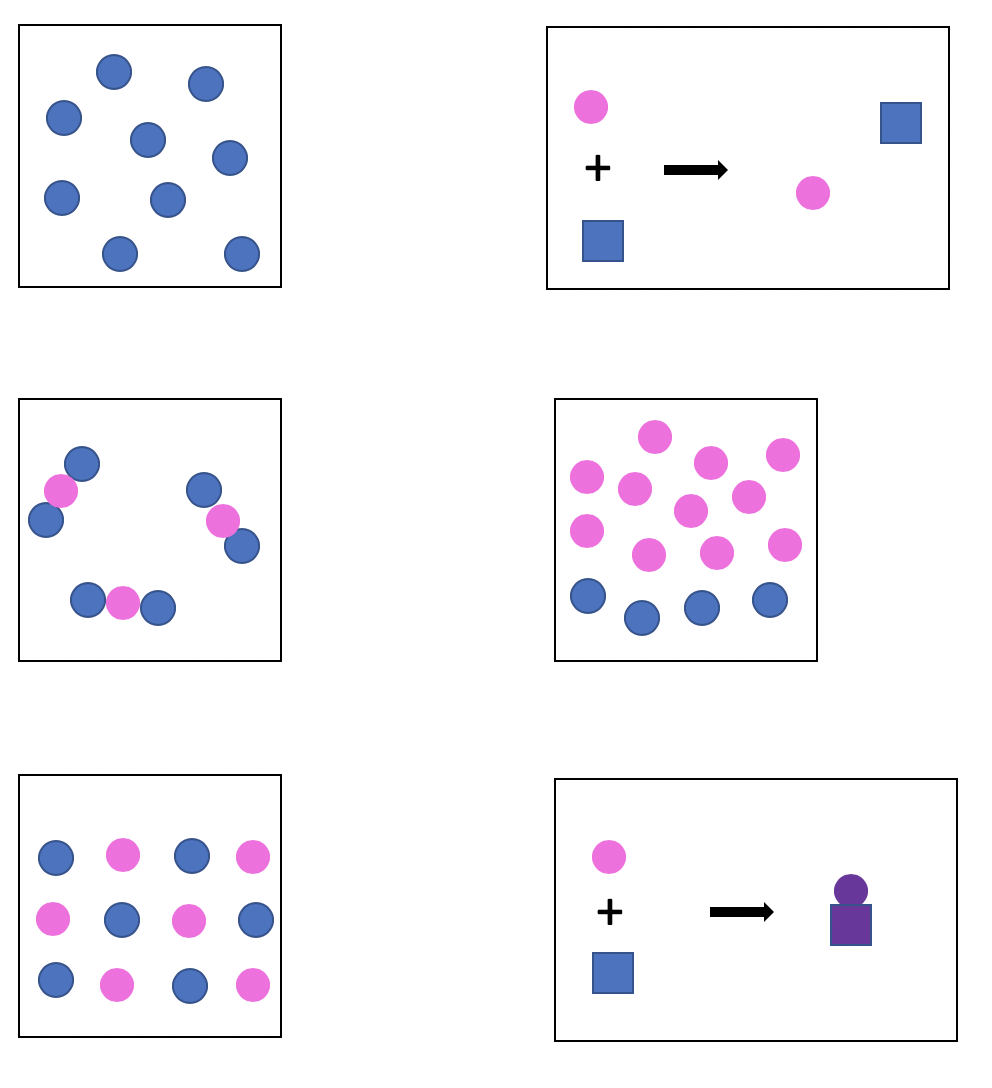 